Design – ATAR Year 12 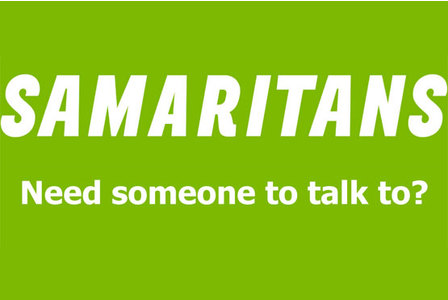 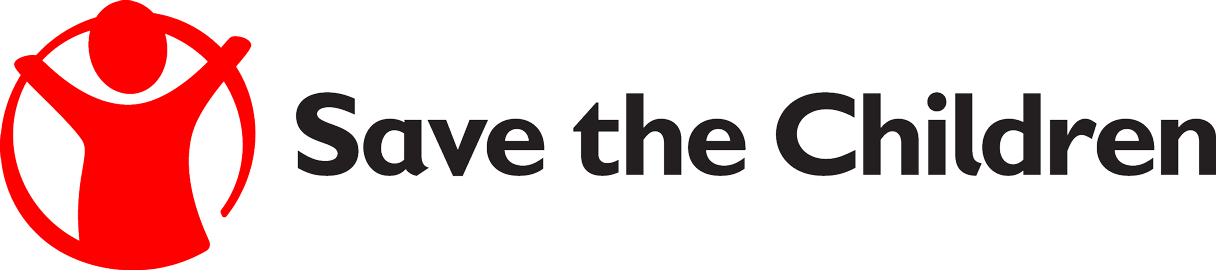 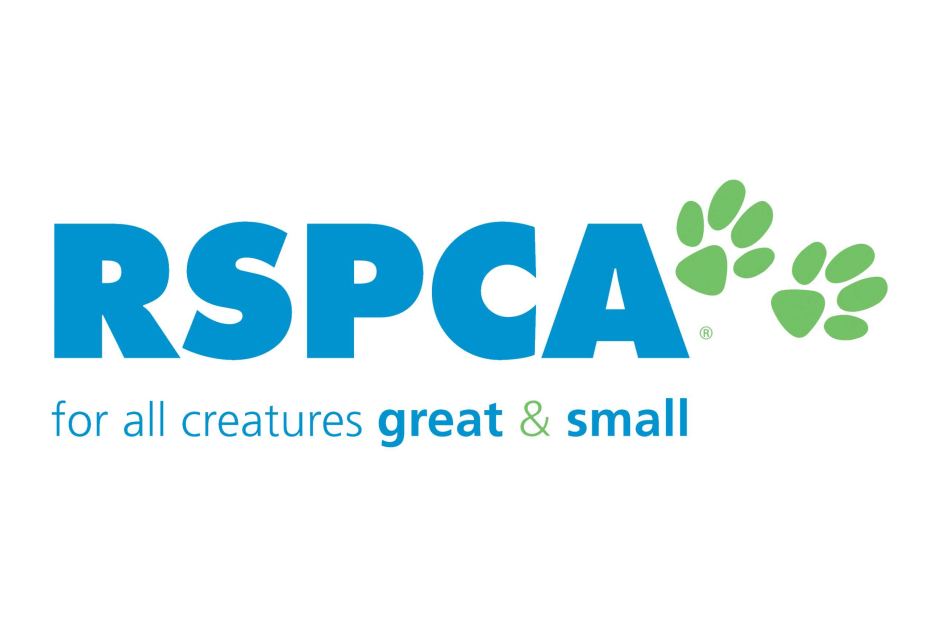 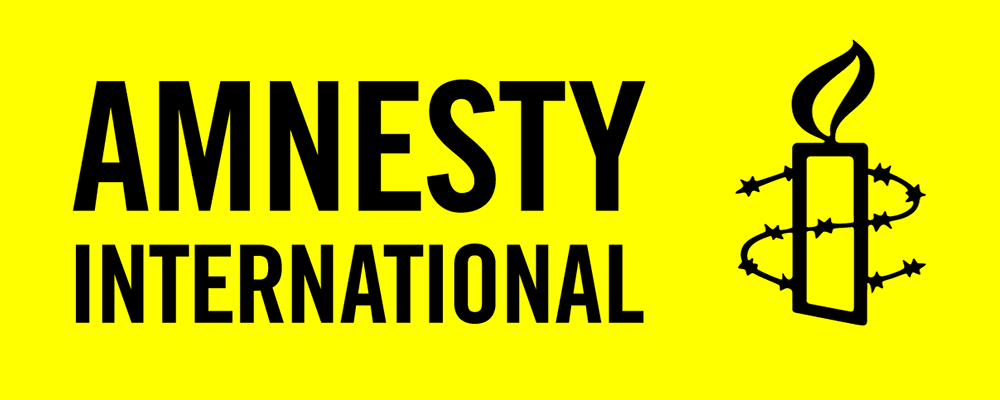 Unit 4 Assessment type: ProductionConditions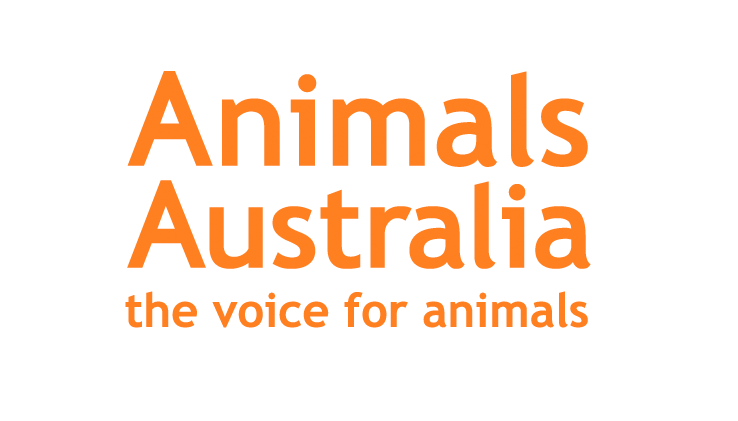 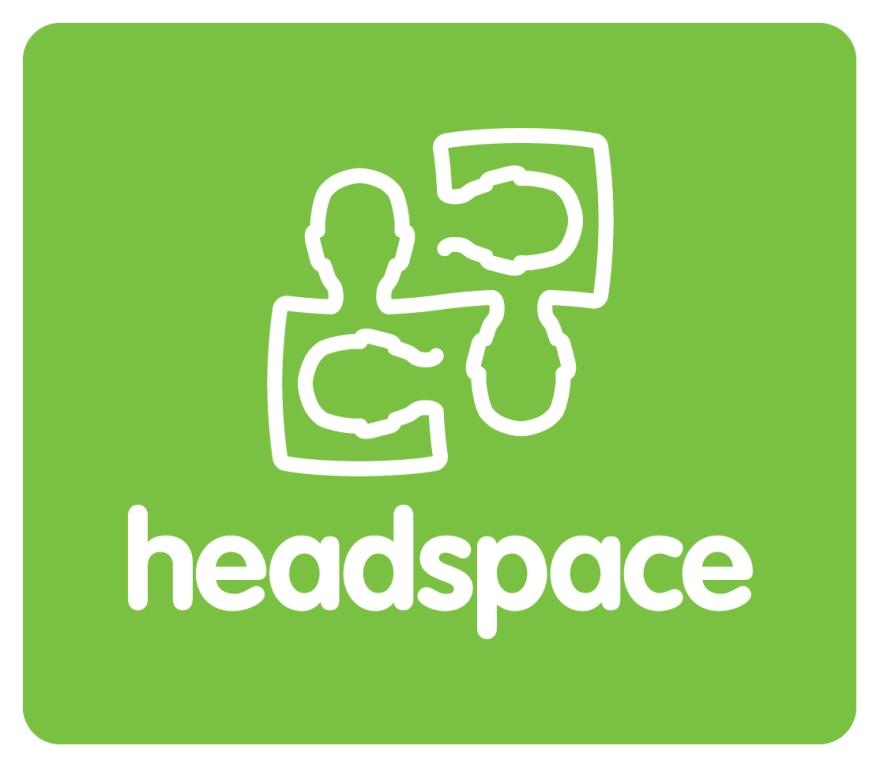 Due Semester 2 Term 3 Week 3Task weighting:	12.5% of the school mark for this pair of units__________________________________________________________________________________Influential design	 (42 marks)Congratulations! You are working in the Creative Industries. You have scored an intern position working for the Western Australian branch of WPP – WA’s premier Design Solutions agency based in Fremantle.For you to gain a paid graduate position you need to show your skills in creatively interpreting a brief. To enable your success your agency has given you free rein of across their pro-bono clients. In offering a Design solution package you must employ strong persuasive techniques in promoting their clients organization.  You must select one issue-based campaign that the organization runs and create a campaign for that issue.Your design solution must take the form of ONE final persuasive poster suitable for a print and digital display. You are required to create two prototypes with distinct Design solutions. Your solutions can incorporate a Portrait or Landscape layout. You must apply appropriate typographic elements. You should experiment with Photo Montage and associated techniques.Your final design solution will feature on your clients website .You must ensure you appeal to your clients specific target audience by undertaking relevant research .You will need to analyse the audience in terms of empathy, profiling and stereotyping.Objective: Design a persuasive poster that influences opinion and attitudesEnsure you appeal to your target audiences in your creative approach. You are required Persuasive Techniques that must be utilised include; Humour, Shock, Metaphor and Emotion.Don’t restrict yourself to literal interpretation; feel free to branch your design ideas out into a creative array of images featuring people, places, interpretations of feelings or emotions and/or original artworks that may be conceptually related to the brief.Your final design solutions and the design process you applied will be compiled in a design portfolio. This must be at least 10 pages but can be up to 15. In the portfolio you must clearly show your research, analysis, experimentation of ideas and refinement of final design solutions. You must also be able to self -reflect on your process and product using Design terminology and application of Semiotics.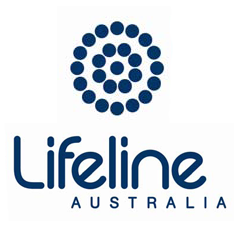 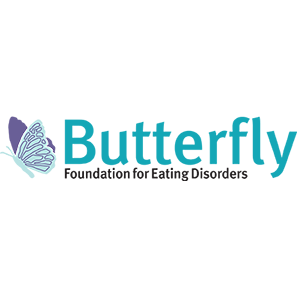 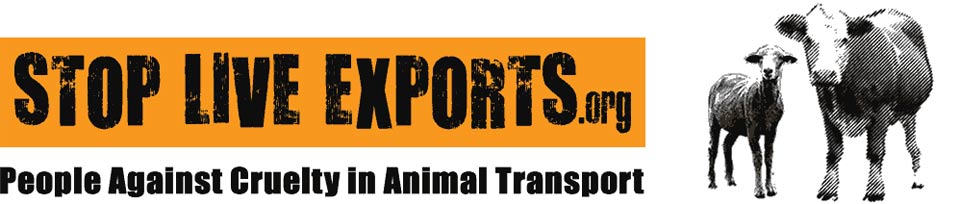 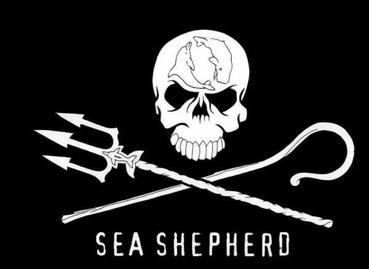 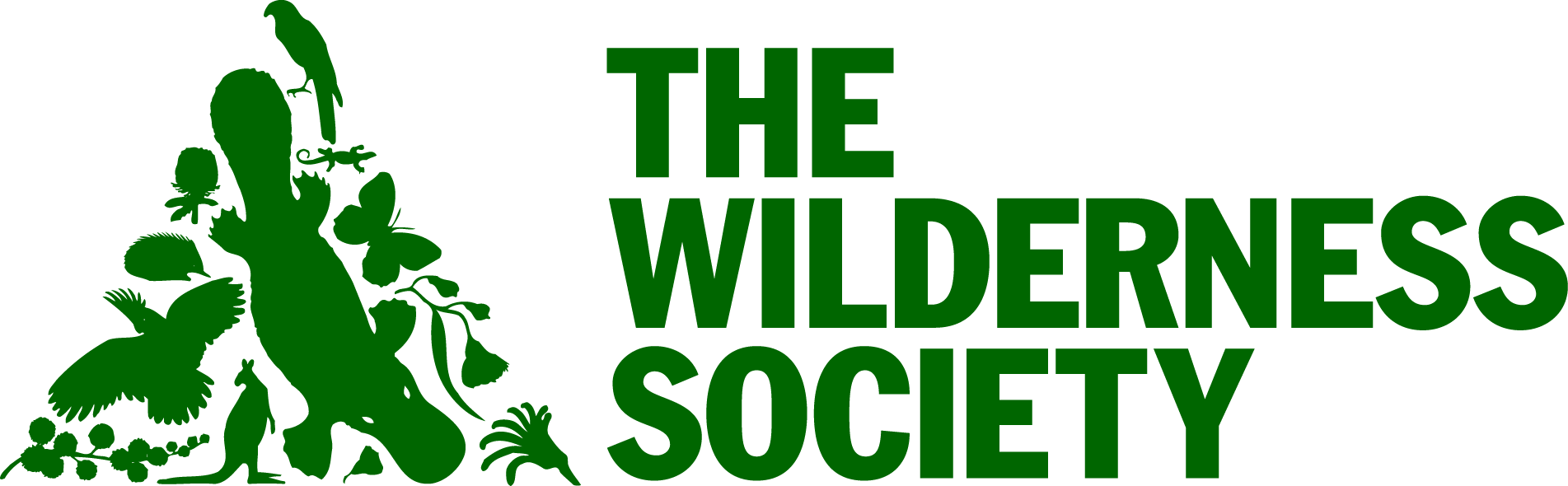 Task description                           	You will conduct research, collecting information and visual material related to your poster. To do this, you will need to:interpret the design briefdefine and understand your target audience so you can effectively apply semiotics, codes and conventions relevant to designexplore design principles relevant to the task: form follows functioncollect and analyse existing visual images and information on poster design.You will investigate and plan for suitable design solutions. To do this, you will need to:apply a design process and consider a commercial design processinvestigate a successful communication model relevant to the design brief understand the cultural values, ideologies and belief systems that are important to society and individualsrecognise the influences of theories and media forms on all stakeholdersexperiment with the application of type and colour relevant to your chosen theme, content and target audience.You will apply ideation techniques to generate suitable designs by:exploring various design methods to generate possible design solutions: visual research, idea generation techniques, synectics, mind maps, brainstormingapplying inquiry processes to formulate specific meaning in your design work, including investigation of currently available materials and technologiesanalysing and evaluating appropriate strategies for communication to your intended audience: shock tactics, humour, metaphor and emotionexperimenting with the characteristics and application of design elements and principles, possibly including Gestalt design principles, colour theory, layout principles and visual hierarchy.You will need to develop and refine your design solutions by:creating visuals/layouts to document your visual development to reflect progressive resolution of design problems and thinkingplanning for production by considering costs and constraints, sustainability and life-cycle costingconsidering possible future trends when selecting suitable production processes and specific production materials and/or technologies appropriate to the design briefapplying skills relevant to the productionconducting critical reflective analysis to devise and evaluate solutions to design problems and to refine production processes and methodsunderstanding occupational safety and health (OSH) concepts and their impact in design.NOTE: You will be marked against the eight criteria listed in the attached marking key.DescriptionMarksCriterion 1: Application of planning(Evidence of use of organisation and planning in the design and production processes, such as: design brief, intended audience, time management and/or production plan, mind maps, materials lists, model release forms, budget, costing quotes, surveys or others appropriate to context.)Criterion 1: Application of planning(Evidence of use of organisation and planning in the design and production processes, such as: design brief, intended audience, time management and/or production plan, mind maps, materials lists, model release forms, budget, costing quotes, surveys or others appropriate to context.)Demonstrates comprehensive, detailed and relevant planning in the design andproduction processes5Demonstrates detailed and relevant planning in the design and production processes4Demonstrates relevant planning with some detail in the design and production processes3Demonstrates some relevant planning in the design and/or production processes2Demonstrates minimal planning in the design and production processes1No evidence of planning0Total5Criterion 2: Application of skills, techniques, procedures(Evidence of competence in skills, techniques, procedures for production, such as: sketching, rendering, handling of materials, prototypes, manipulation of IT programs and quality high resolution images.)Criterion 2: Application of skills, techniques, procedures(Evidence of competence in skills, techniques, procedures for production, such as: sketching, rendering, handling of materials, prototypes, manipulation of IT programs and quality high resolution images.)Employs extensively and successfully a range of skills, techniques and/or procedures for production relevant to the design brief5Employs effectively a range of skills, techniques and/or procedures for production suited to the design brief4Employs with some effect a range of skills, techniques and/or procedures for production suited to the design brief3Employs some skills, techniques and/or procedures for production suited to the design brief2Employs a limited range of skills, techniques and/or procedures for productionsuited to the design brief1No evidence of the use of skills, techniques and/or procedures for production0Total5Criterion 3: Experimentation(Evidence of experimentation, choice of design solutions, such as: variety of sketched ideas,alternative options investigated, variations of ideas, colour, type, composition, experimenting with materials, media, methods, changes are significant, relevant and justified.)Criterion 3: Experimentation(Evidence of experimentation, choice of design solutions, such as: variety of sketched ideas,alternative options investigated, variations of ideas, colour, type, composition, experimenting with materials, media, methods, changes are significant, relevant and justified.)Demonstrates meticulous and sophisticated experimentation and considered choice of possible design solutions6Demonstrates extensive and detailed experimentation and choice of possible design solutions5Demonstrates effective experimentation and choice of possible design solutions4Demonstrates experimentation with some effectiveness and choice of possible design solutions3Demonstrates some experimentation and choice of possible design solutions2Demonstrates limited experimentation and choice of possible solutions1No experimentation of design solutions0Total6DescriptionDescriptionDescriptionCriterion 4: Annotations and analysis(Evidence of use of analysis, clear thinking and sound reasoning using design terminology, such as: notes or ideas on referenced images, annotation of processes relevant to design brief and intended audience, critical analysis of final solution, use of design terminology throughout.)Criterion 4: Annotations and analysis(Evidence of use of analysis, clear thinking and sound reasoning using design terminology, such as: notes or ideas on referenced images, annotation of processes relevant to design brief and intended audience, critical analysis of final solution, use of design terminology throughout.)Provides extensive annotations and detailed critical analysis of relevant information using design terminology5Provides detailed annotations and critical analysis of relevant information using design terminology4Provides clear annotations and some analysis of relevant information using design terminology3Provides simple annotations and/or some analysis, mainly relying on supplied information using design terminology2Provides minimal annotations and analysis1No evidence of annotations and analysis0Total5Criterion 5: Originality(Evidence of innovation and originality, such as: original designs and/or own images, exploration of unique ideas and concepts throughout the portfolio, acknowledgement of borrowed images.)Criterion 5: Originality(Evidence of innovation and originality, such as: original designs and/or own images, exploration of unique ideas and concepts throughout the portfolio, acknowledgement of borrowed images.)Uses sophisticated concepts/ideas to develop original and highly innovative design solution(s)5Uses effective concepts/ideas to develop original and innovative design solution(s)4Uses some effective concepts/ideas to develop design solution(s) that display some originality and innovation3Uses concepts/ideas to develop design solution(s) with little originality andinnovation2Uses basic concepts/ideas to develop simple design solution(s)1No evidence of originality or innovation0Total5Criterion 6: Design elements and principles(Evidence of effective selection and application of design elements and principles, such as: experimentation and application of elements and principles throughout, application of these in final solution, justification linked to design brief and intended audience.)Criterion 6: Design elements and principles(Evidence of effective selection and application of design elements and principles, such as: experimentation and application of elements and principles throughout, application of these in final solution, justification linked to design brief and intended audience.)Demonstrates successful discernment in selecting and applying relevant design elements and principles with detailed pertinent justification5Demonstrates effective experimentation and application of relevant design elements and principles with relevant justification4Demonstrates some effective experimentation and application of design elements and principles with some relevant justification3Demonstrates experimentation and application of design elements and principles inconsistently and with some justification2Demonstrates minimal experimentation and application of design elements and principles with minor justification1Displays no evidence of the application of design elements and principles0Total5DescriptionMarksCriterion 7: Design process(Evidence of competence in the application of a design process; idea generation/ideation, design development, refinement, production and evaluation, such as: investigation of design brief, visual research, idea generation techniques, visual development with progression of ideas, refinement, final resolved design solution.)Criterion 7: Design process(Evidence of competence in the application of a design process; idea generation/ideation, design development, refinement, production and evaluation, such as: investigation of design brief, visual research, idea generation techniques, visual development with progression of ideas, refinement, final resolved design solution.)Demonstrates a meticulous and comprehensive application of an appropriate design process5Demonstrates a coherent application of an appropriate design process4Demonstrates a competent application of an appropriate design process3Demonstrates a basic application of a design process2Demonstrates minimal application of a design process1No application of a design process0Total5Criterion 8: Communication and visual literacies(Ability to respond to a design brief and construct a final design solution(s) that conveys a message to the intended audience, such as: final resolved design solution, relevant response to design brief and intended audience, professional quality and appearance, stands alone as a communicative work.)Criterion 8: Communication and visual literacies(Ability to respond to a design brief and construct a final design solution(s) that conveys a message to the intended audience, such as: final resolved design solution, relevant response to design brief and intended audience, professional quality and appearance, stands alone as a communicative work.)Presents a sophisticated and highly effective communicative final design solution(s) that conveys an articulate and engaging message to the intended audience in response to the design brief6Presents a highly effective communicative final design solution(s) that conveys an engaging message to the intended audience in response to the design brief5Presents an effective communicative final design solution(s) that conveys a clear message to the intended audience in response to the design brief4Presents an appropriate final design solution(s) that conveys a clear message to the intended audience in response to the design brief3Presents a final design solution(s) that conveys, in a limited way, a message to the intended audience in response to the design brief2Presents an incomplete final design solution(s) that conveys, in a minimal way, a message to the intended audience in response to the design brief1No final design solution presented0Total6